SPH3U – Electricity & Magnetism Assignment
Due: Monday Jan 25 via Google Classroom 

Your job is to write a multiple choice quiz, similar to the Kahoot quizzes that Mr John made earlier. Aim for between 10-20 questions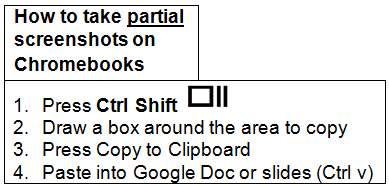 Include a variety of topics related to electricity and magnetismInclude a variety of levels of difficulty (easy, medium, harder)Put thought into your possible answers – try to think of wrong answers that people might reasonably giveInclude both “concept” type questions, as well as “calculation” type questions. Large, complicated circuit analysis questions probably aren’t suitable for a kahoot, but smaller ones would work.Here are links to the Kahoots Mr John made if you would like to see some example questions (Kahoot1, Kahoot2) Include some pictures in your questions if they can help. You can draw by hand or take from the internet. Consider using a picture for multiple questions. Instructions above.Here are some possible topics to get you started:Here’s what I’ll be looking for when marking:Drawing circuits (symbols, etc.)Ohm’s Law (V = IR)Static vs. current electricityCurrent, Voltage, Resistance – what are they? Series circuits – equivalent resistancesParallel circuits – equivalent resistancesParallel circuit concepts (ex. what are they? unscrewing one bulb, voltage drop across, how current worksSeries circuits concepts (ex what are they? why lightbulbs aren’t bright, current and voltage concepts)Analogies:
Circuit – Water
Circuit – Jujubes
Circuit – Trucks/Roads/etcKirchoff’s voltage law around a loopKirchoff’s current law at a nodeWhat are magnets?Magnetic attraction and repulsion between magnetsMagnetic attraction and repulsion between magnet and non-magnetMagnetic field linesThe earth’s magnetic fieldOersted’s principle Faraday’s LawLeft-hand rule (straight conductors)Left-hand rule (coiled conductorsMotor principle (concepts, directions)R1234Variety of questions (topics, difficulties)
Clarity/accuracy of questions (correct vocabulary, wording, understanding)Overall impression (pictures, # of questions, general quality, etc. 